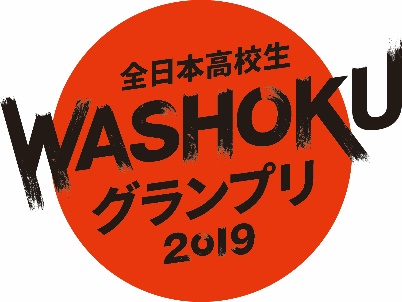 全日本高校生WASHOKUグランプリ2019プレ大会　レシピ概要※調味料を含め、３食分を記載してください。※地物食材は、材料名の末尾に【地物】と明記してください。　例．メギス（ニギス）【地物】※行が不足する場合は、適宜追加してください。作品のタイトル献立使用する出汁食材原価(３食分)円　　完成写真※メールで提出する場合、画像データは10MB以内にしてください。アピールポイント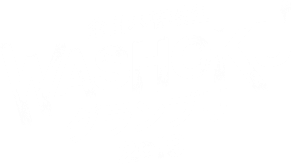 200字程度料理名材料分量作り方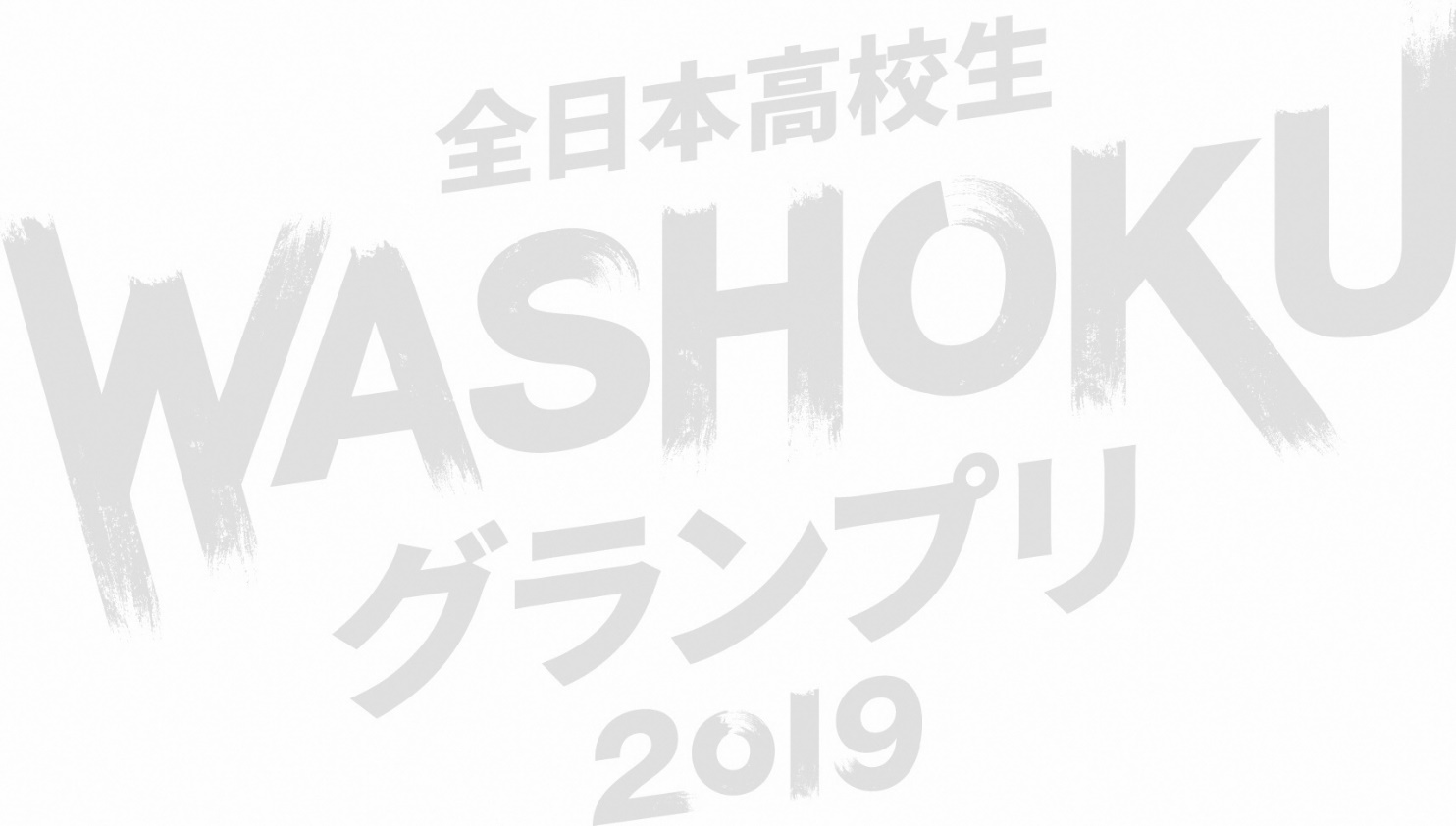 